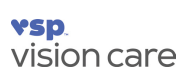 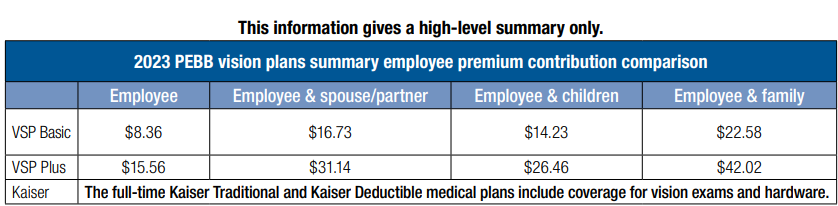 Employee Share	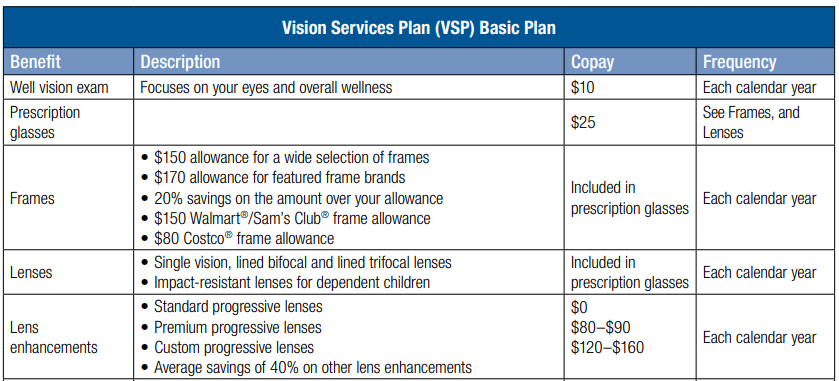 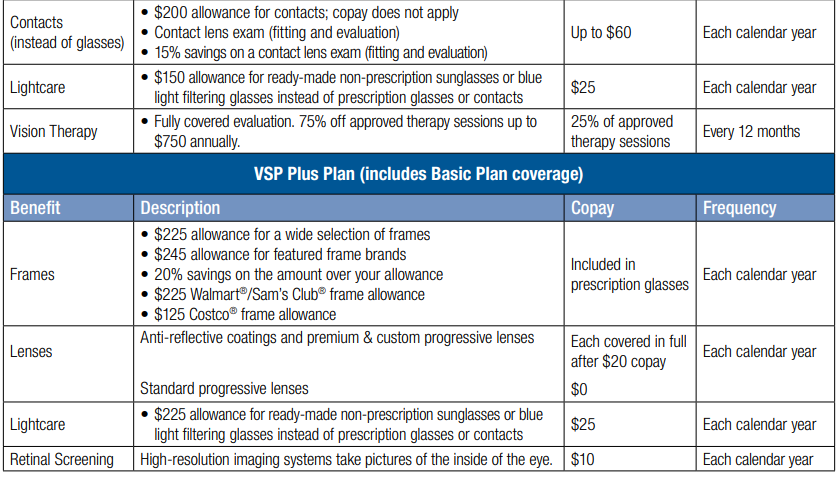 Basic$0.75 $1.51 $1.28 $2.03 Plus$1.40 $2.80 $2.38 $3.78 